Задание на практические  работы № 1Группы № 331.Выполнить национальные  причёски  с элементами  декоративного  плетения.Национальная  принадлежность – свободная.Причёска  должна  иметь три показателя:- плетение;-гладкая текстура;-жгуты.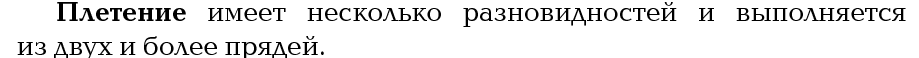 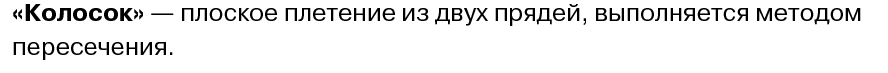 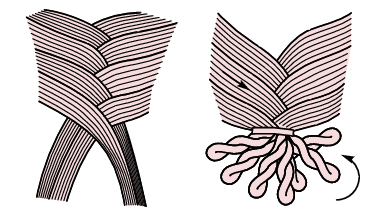 Колосок + жгутыЭтот  элемент будет выглядеть  более  чётким и красивым, если  его  выполнять  на отдельных  прядях.« Коса» - плетение из трёх прядей и более.Вариант 1- выполняется  из  трёх  прядей.  Начинается  плетение  со средней  пряди 1, направляя  ее под прядь 2, затем  прядь 3 следует  направить  на прядь 2.Далее повторить движения. Для  оформления декоративного плетения применяется растяжка  пряди  и выполнение  из плетения какой-то  элемент. 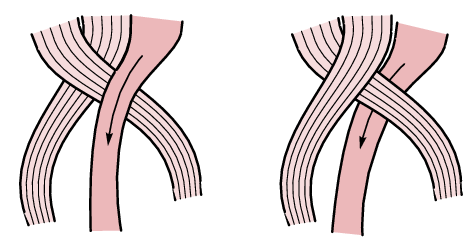 Плетение  на себя  и под себяРаботу  сфотографировать фас, анфас, профиль и затылок.Написать  отчёт о выполнении  задания. В нём  нужно описать: -технологию выполнения задания;-инструменты;-приминения стайлиновых средств;-принадлежность причёски к национальности;- технологическая карта по выполнени;-фотографии.Задание на практические  работы № 2Группа № 331.Выполнить причёску с элементами трехпрядного плетения.Причёска  должна  быть выполнена  на нижне – затылочной  зоне  и иметь объём на фронтально-теменной  зоне.   Форма  причёски  на выбор.Причёска  должна  иметь три показателя:- плетение;-гладкая текстура;-валик.В задании №1 есть пояснение о трёхпрядном  плетении.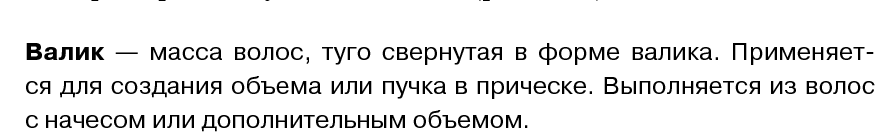 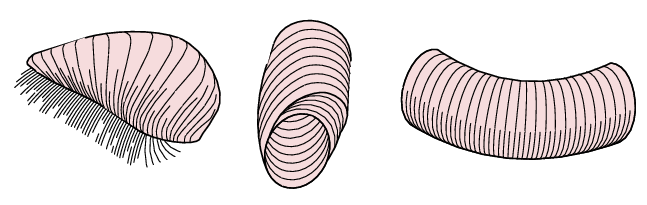 Форма  валика в виде  полукруга  или конусаРаботу  сфотографировать фас, анфас, профиль и затылок.Написать  отчёт о выполнении  задания. В нём  нужно описать: -технологию выполнения задания;-инструменты;-приминения стайлиновых средств;-принадлежность причёски к назначению;- технологическая карта по выполнению;-фотографии.Задание на практические  работы № 3Группа № 331.Выполнить  причёску с  элементами многопрядного плетения.Причёска  должна  быть выполнена  на  затылочной  зоне  и иметь объём на фронтально-теменной  зоне  в виде  «кока».   Форма  причёски  на выбор.Причёска  должна  иметь три показателя:-многопрядное  плетение;-гладкая текстура;-букли.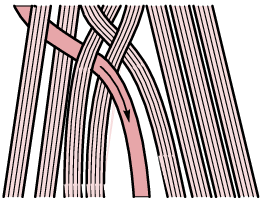 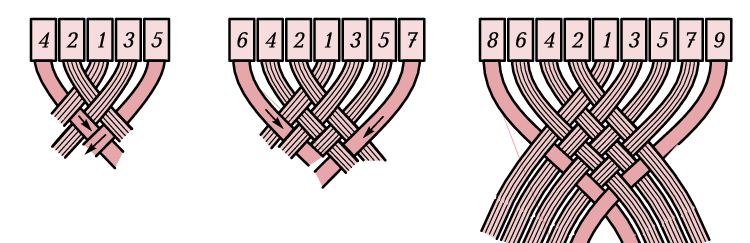 Многопрядное  плетение            Последовательность плетения прядей  Сложное многопрядное  плетение  выполняется  из четырёх,  пяти, шести, семи, девяти прядей и более. Начинается  плетение с середины, как плетение с тремя  прядями,  подсоединяя  далее  крайние  пряди, при этом  соблюдая  чередование  прядей  между  собой.  Получается «шахматный»  рисунок. После  плетения, рисунок  можно растянуть и выполнить  красивую  деталь.Работу  сфотографировать фас, анфас, профиль и затылок.Написать  отчёт о выполнении  задания. В нём  нужно описать: -технологию выполнения задания;-инструменты;-приминения стайлиновых средств;-принадлежность причёски к назначению;- технологическая карта по выполнению;-фотографии.Задание на практические  работы № 4Группа № 331.Выполнение причёсок с элементами комбинированного плетения.Причёска  должна  быть выполнена  на  затылочной  зоне  и иметь объём на фронтально-теменной  зоне  в виде  «кока».   Форма  причёски  на выбор.Причёска  должна  иметь четыре  показателя:-многопрядное  плетение;-трёхрядное  плетение; -гладкая текстура;-скульптурные  локоны.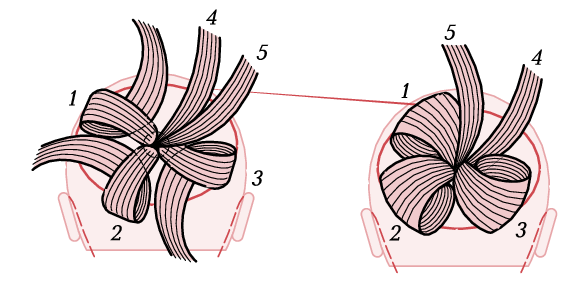 Технология  выполнения  скульптурных  локонов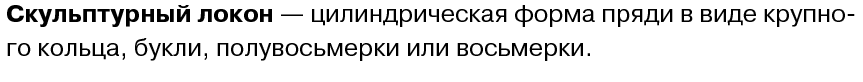 Работу  сфотографировать фас, анфас, профиль и затылок.Написать  отчёт о выполнении  задания. В нём  нужно описать: -технологию выполнения задания;-инструменты;-приминения стайлиновых средств;-принадлежность причёски к назначению;- технологическая карта по выполнению;-фотографии.Задание на практические  работы № 5Группа № 331.Выполнение причёски концентрированного типа с элементами декоративного  плетения.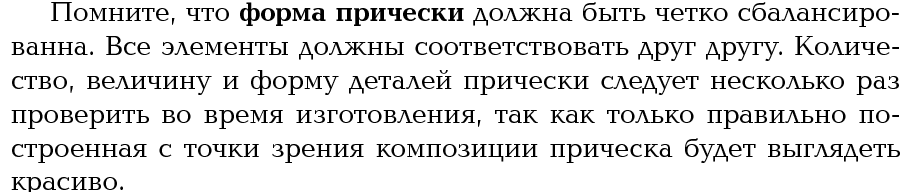 Концентрированный тип  причёски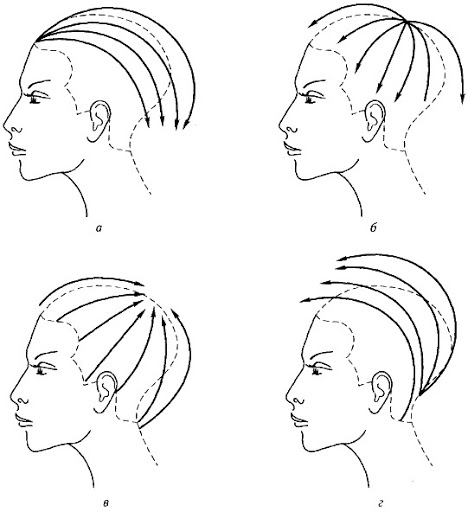 Причёска  должна  иметь четыре  показателя:-многопрядное  плетение;-жгуты; -гладкая текстура;-скульптурные  локоныРаботу  сфотографировать фас, анфас, профиль и затылок.Написать  отчёт о выполнении  задания. В нём  нужно описать: -технологию выполнения задания;-инструменты;-приминения стайлиновых средств;-принадлежность причёски к назначению;- технологическая карта по выполнению;-фотографии.Задание на практические  работы № 6Группа № 331.Выполнение причёсок переднего типа (фронтального) с элементами декоративного плетения.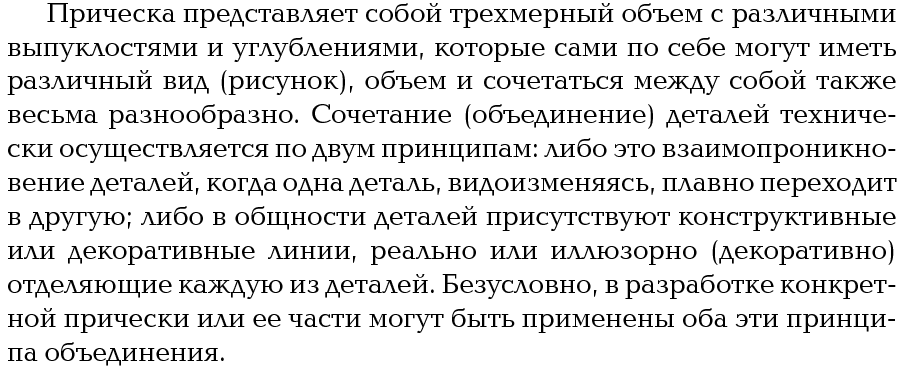 Фронтальный тип  причёскиПричёска  может быть выполнена  из любых элементов  причёски и иметь композиционный  центр.Работу  сфотографировать фас, анфас, профиль и затылок.Написать  отчёт о выполнении  задания. В нём  нужно описать: -технологию выполнения задания;-инструменты;-приминения стайлиновых средств;-принадлежность причёски к назначению;- технологическая карта по выполнению;-фотографии.